ЗАЯВКАна участие в конкурсе фонда образовательных инноваций, категория «Практики организации учебных занятий в рамках blended курса»Общая информация о курсе:На 4 курсе ОП Экономика проводится курс по выбору «Анализ временных рядов» (Time series analysis). На нём студены прослушивают лекции на платформе Edx (лекции международного валютного фонда «Macroeconometric Forecasting» на сайте https://www.edx.org/), практические занятия проводятся в аудитории. В данной форме курс проводится уже 3 учебных года (2017-2018, 2018-2019, 2019-2020).Описание целей и достоинств blended форматаСмешанный формат (blended) проведения курса обусловлен его целью. В курсе «Анализ временных рядов» необходимо:Изучить эконометрическую суть временных рядов и инструментов их анализа. Эту задачу призваны решить лекции по курсу, которые студены прослушивают самостоятельно на Edx;Научиться применять на практике инструменты анализа временных рядов: выбирать соответствующий метод анализа, обосновывать его применимость и анализировать результаты применения. При этом данный курс является одним из самых сложных разделов эконометрики. Поэтому для понимания сущности инструментария и получения практических навыков требуется проработка приобретенных знаний на практике, то есть на семинарских занятиях, которые дополняют и разъясняют материал лекций в курсе Edx;Получить практические навыки работы с временными рядами на языке программирования R. Данные навыки студенты приобретут в том числе за счет выполнения самостоятельных заданий на онлайн-платформе DataCamp.Таким образом, смешанный формат в курсе реализуется за счет применения онлайн-лекций, аудиторных практических занятий и самостоятельной работы на онлайн-платформе DataCamp. Данный формат в рамках курса «Анализ временных рядов» имеет следующие достоинства:Во-первых, в онлайн лекциях «Macroeconometric forecasting» преподают сотрудники Международного валютного фонда, которые ежедневно сталкиваются в своей практике с временными рядами и являются профессионалами в анализе такого типа данных.Во-вторых, курс «Анализ временных рядов» является небольшим (в РУП в разные учебные годы от 26 до 35 часов аудиторной нагрузки). Следовательно, целью курса является ознакомление студентов с основными инструментами анализа временных рядов без детального погружения (глубокой эконометрического пояснения сущностей процессов). Это цель решается за счет онлайн лекций «Macroeconometric forecasting». Они являются уникальными среди предложенных в онлайн пространстве, так как они акцентируется на содержательных моментах временных рядов больше чем над статистическими свойствами оценок и условий применимости, что позволяет лучше решить основную задачу всего курса. В-третьих, курс акцентирован на анализе временных рядов, однако, как и в любой задаче анализа данных, значительное время требуется для предварительной подготовки данных. Из-за ограниченности курса по времени нет возможности посвящать аудиторные задания специфике работы в языке R со временными объектами и их предварительной подготовке. Однако этот навык ни в одном другом курсе в БУПе программы не предусмотрен, но при этом он является необходимым для построения моделей в рамках практических занятий. Поэтому эта тема в курсе отведена на самостоятельное изучение. Поскольку данная тема (базовые манипуляции с временными данными) временных рядов – практический навык, одним из лучших принципов его изучения является принцип «learning-by-doing» (Andersson, Bendix, 2006), по этой причине была выбрана онлайн-платформа DataCamp. Она предоставляет мини-лекции о сути временных объектов в R и манипуляций с ними, показывает примеры реализаций и выдает задания, проверяя корректность их выполнения.Организация обученияВсе взаимодействие со студентами проводится через аудиторные занятия. В общем случае аудиторная часть курса организована следующим образом:На 1-ом занятии проводится вводная лекция, для введения единых обозначений и организации всего дальнейшего процесса обучения. К каждому следующему занятию студенту рекомендуется посмотреть онлайн-лекцию по определенной теме.При работе с каждым методом анализа временных рядов (отдельной темой онлайн лекций) обучение студентов происходит через цикл обучения (идея аналогична подходу ATLM, предложенному Kamat, 2012). В данной заявке цикл обучение и является методологически новой практикой. Цикл изучения каждой темы состоит из следующих шагов:К первому семинару по теме студентам рекомендуется изучить соответствующую онлайн лекцию;В начале первого практического занятия по теме обобщается и анализируется усвоенный дома студентами материал в соответствии с Методикой обобщения усвоенного материала;Затем студентам предлагается выполнить задания на учебных данных с применением разобранного материала; По итогам семинара студенты сдают отчет о выполненной работе. Как правило, в рамках отчета требуется продемонстрировать не только навыки построения моделей, но и навыки интерпретации результатов. По этой причине в полном объеме задание выполнить на паре невозможно, и часть задания остается студентам на самостоятельную проработку;Отчет по итогам работы проверяется, но не оценивается. Проверка осуществляется для обобщения всех допущенных ошибок и анализа непонятого материала;Второй семинар по теме начинается с разбора наиболее часто встречающихся ошибок и изучения «тонкостей» разобранной темы;Затем на втором семинаре студентам предлагаются выполнить задание уже на реальных данных;По итогам второго семинара студенты сдают отчет, который оценивается.Данный цикл из 8 шагов повторяется для каждой темы курса, каждой теме курса соответствует одна онлайн-лекция на Edx.Методика обобщения усвоенного материалаОсновной проблемой смешанного формата обучения является недостаточная мотивация студентов для просмотра всех требуемых онлайн-лекций. С одной стороны, решением может быть проведение микроконтроля на усвоение материала. Но в 2017-18 году была реализована практика проведения микроконтролей, которая не была успешна. Очевидно, что материал чрезвычайно сложен, и до оценивания он требует проработки на практическом материале. По этой причине было предложено вести первое занятие по каждой теме по следующей методике:В начале каждой первой пары по теме студентам предлагается индивидуально дозаполнить схему (таблицу или схематичный рисунок) по изученной теме (пример в Приложении 1). При этом пользоваться можно только своими записями после просмотра онлайн лекции. Таким образом они систематизируют весь самостоятельно изученный по теме материал, при этом систематизируют в рамках предложенных лектором критериев систематизации, оформленных в виде схемы. Те же студенты, кто ничего не прослушал, в это время отправляются на изучение материала.После этого студентам предлагается обсудить свои заполненные схемы другом с другом; дозаполнить в схемах то, что не получилось сделать индивидуально; обсудить различающиеся пункты.Уже после этого заполнение схемы обсуждается со всеми вместе в аудитории.Предложенная методика обобщения усвоенного материала была частично апробирована в 2018-19 уч.г и полностью реализована по всем темам в 2019-2020 уч.г. При этом, с одной стороны в начале каждой первой пары минимум 20-30 минут уходят на реализацию предложенной методики, с другой стороны, преподавателю не приходится просто рассказывать материал, не прослушанный студентами. Таким образом, студенты активно вспоминают прослушанное, даже спорят друг с другом при заполнении схемы, и в целом являются активными участниками процесса усвоения знаний, что приводит к более качественному усвоению ими материала. Таким образом на практике применяется принцип обучения “learning-by-collaboration” (D’Souza и Rodrigues, 2015).Оценка работы студентовОценка за работу студентов состоит из 4-х составляющих:40% - Средняя оценка за выполненные отчеты по итогам каждой темы (см выше);20% - В курсе проводятся 2 микроконтроля – это небольшие теоретические тесты, которые призваны оценить понимание материала по итогам несколько тем. Это особенно важно, так как каждая последующая тема курса базируется на предыдущих;10% - Самостоятельная работа студентов, а именно полное выполнение заданий на площадке DataCamp (при выполнении в полном объеме и в указанный срок студенты получают полный балл);30%  - Экзамен проводится в форме проекта, который студенты защищают.Организация обратной связиВ рамках курса используются два механизма обратной связи. Первый был описан в цикле обучения, это пункт 5: «…отчет проверяется, но не оценивается…». Обратная связь осуществляется через проверку отчетов студентов и анализ проблемных мест при изучении отдельной темы. Данный механизм обратной связи призван скорректировать курс при необходимости. Второй механизм обратной связи реализуется по итогам всего курса, в рамках которого студентам задаются вопросы:Какая тема для вас была наиболее сложная / простая?Как тема для вас была наиболее / наименее полезная?Перечислите основные недостатки курсаПеречислите основные достоинства курсаДанный механизм обратной связи позволяет скорректировать курс на следующий учебный год. Хочется отметить, что раньше всегда среди недостатков курса преобладали комментарии студентов об онлайн лекциях, пример «Не хватало лекций «живых» (не в формате онлайн)». Но в этом году впервые был получен комментарий положительного отзыва о смешанном формате, к достоинствам курса были отнесены «1) Лекции онлайн экономят время, 2) на семинарах обсуждаем основные моменты и систематизируем знания из лекций». Однако на основании этого нельзя сделать вывод об успешности используемой практики, такой вывод можно будет сделать только после еще нескольких лет ее применения.Приложение № 1Схема по теме «Моделирование сезонности временного ряда»Схема по теме «Моделирование условной гетероскедастичности ряда»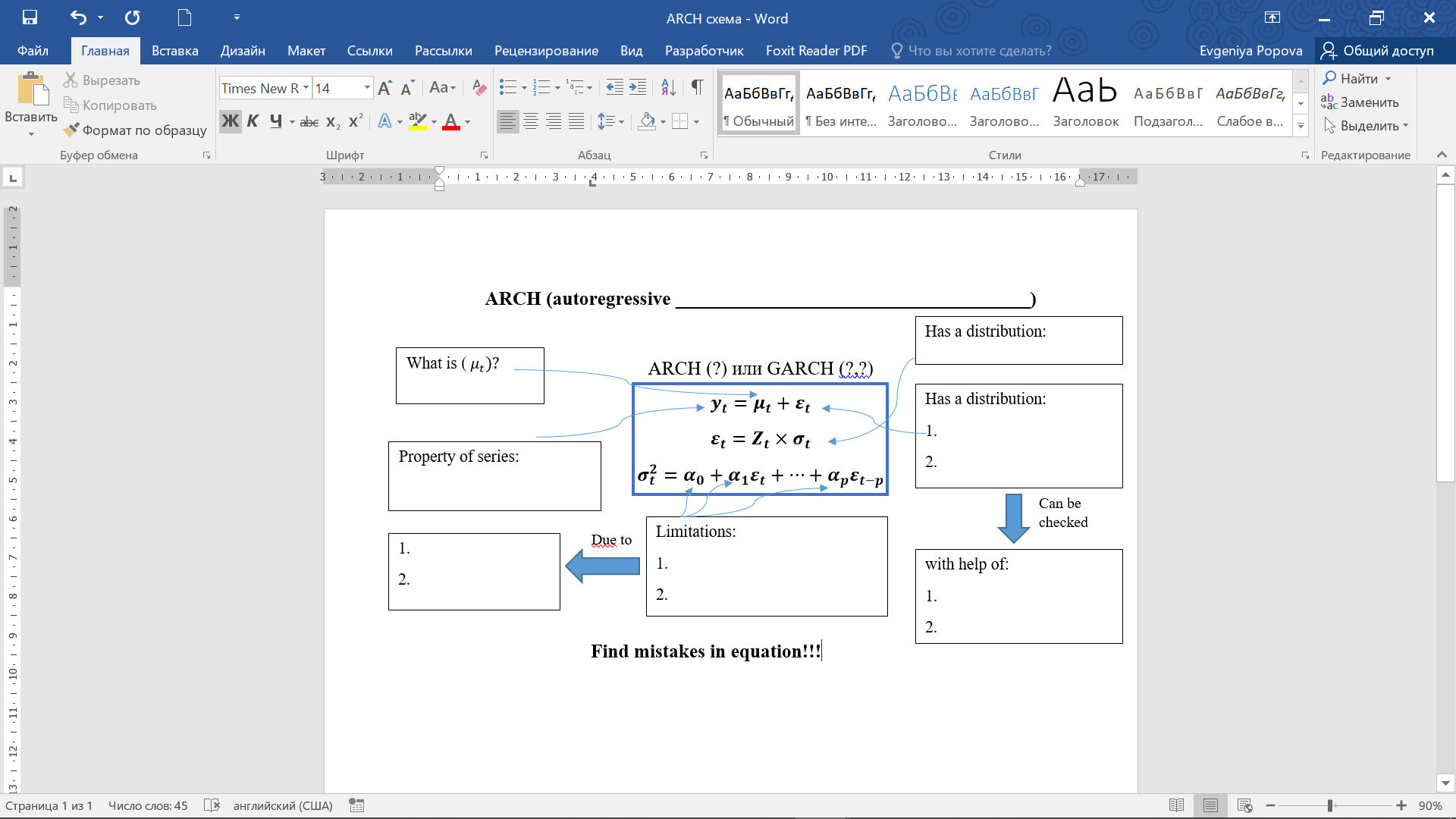 1. plot name: ACF/PACF1. Decomposition1.1. Fit the model on ________________subsample
2. Built _____________ forecast to compare results with the estimated model4. Calculate ___________ on __________ subsample1. Fit the model on ________________subsample
2. Built _____________ forecast to compare results with the estimated model4. Calculate ___________ on __________ subsample2. Fourier (write equation)2.1. Fit the model on ________________subsample
2. Built _____________ forecast to compare results with the estimated model4. Calculate ___________ on __________ subsample3. ….1. Fit the model on ________________subsample
2. Built _____________ forecast to compare results with the estimated model4. Calculate ___________ on __________ subsample2. plot name _______________4. ….                   (write equation)1. Fit the model on ________________subsample
2. Built _____________ forecast to compare results with the estimated model4. Calculate ___________ on __________ subsample1. Fit the model on ________________subsample
2. Built _____________ forecast to compare results with the estimated model4. Calculate ___________ on __________ subsample3.1. Fit the model on ________________subsample
2. Built _____________ forecast to compare results with the estimated model4. Calculate ___________ on __________ subsamplehelp to identify time patterns 
within cycle1. Fit the model on ________________subsample
2. Built _____________ forecast to compare results with the estimated model4. Calculate ___________ on __________ subsample3. plot name _______________5. SARIMA4.1. Fit the model on ________________subsample
2. Built _____________ forecast to compare results with the estimated model4. Calculate ___________ on __________ subsample1. Fit the model on ________________subsample
2. Built _____________ forecast to compare results with the estimated model4. Calculate ___________ on __________ subsample1. Fit the model on ________________subsample
2. Built _____________ forecast to compare results with the estimated model4. Calculate ___________ on __________ subsample